Государственное профессиональное  образовательное учреждение  Ярославской областимышкинский политехнический колледж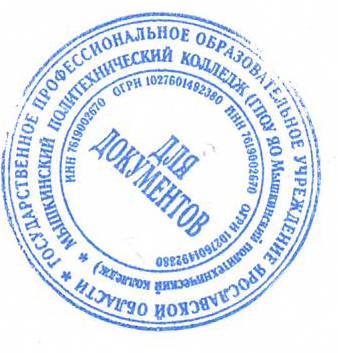 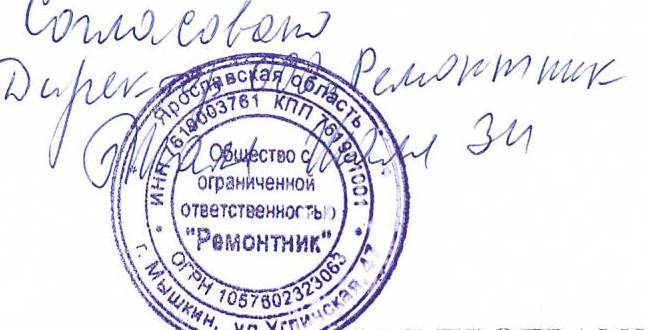 «утверждаю» :  директор гпоу яо мпк/   Т.А.Кошелева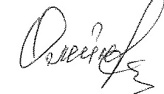 «30»  августа 2022г.Рабочая программа производственной практики ПМ 03. «Заправка транспортных средств горючими и смазочными материалами»Профессия: 23.01.03 АвтомеханикКвалификация: Слесарь по ремонту автомобиля Форма обучения дневнаяНормативный срок обучения 2 года 10 мес.Мышкин, 2022ПОЯСНИТЕЛЬНАЯ ЗАПИСКАПроизводственная (профессиональная) практика проводится в соответствии с действующим Государственным образовательным стандартом среднего профессионального образования, является частью учебного процесса и организуется с целью углубления практического обучения профессиональной деятельности.Срок обучения 2 года 10 месСрок практики.Количество часов –106 часов Место практики: в учреждениях и организациях по профилю специальности.В процессе практики закрепляются профессиональные умения и навыки, систематизируются знания специфики профессии на основе изучения работы конкретных предприятий и учреждений, углубляются знания, приобретенные в процессе обучения, и осваиваются новые приемы работы со сложным технологическим оборудованием, закрепляется полученный ранее опыт.Таким образом, в процессе производственной (профессиональной) практики решаются следующие основные задачи:-обеспечивается углубленная подготовка специалиста к профессиональной деятельности; -последовательно расширяется круг знаний, умений и навыков; -теоретическое и практическое обучение связываются в единую систему профессиональной подготовки специалиста. Учащиеся при прохождении практики обязаны:а) полностью выполнять задания, предусмотренные программой практики;б) соблюдать действующие в организациях правила внутреннего трудового распорядка;в) изучать и строго соблюдать нормы охраны труда и правил пожарной безопасности.Рабочей документацией учащегося являются:задания практики;дневник практики;-     акт о выполнении квалификационной работы;характеристика учащегося за период практики, заверенная руководителем учреждения, организации. целью овладения указанными видами профессиональной деятельности и соответствующими профессиональными компетенциями обучающийся в ходе освоения практики должениметь практический опыт: технического обслуживания и ремонта измерительной аппаратуры и приборов, оборудования заправочной станции; заправки   транспортных   средств   горючими   и смазочными материалами;перекачки топлива в резервуары;отпуска горючих и смазочных материалов;оформления учетно-отчетной документации и работы на кассовом аппаратеуметь: проводить текущий ремонт обслуживаемого оборудования; производить пуск и остановку топливно-раздаточных колонок; производить ручную заправку горючими и смазочными материалам транспортных и самоходных средств; производить заправку газобаллонного оборудования транспортных средств;осуществлять транспортировку и хранение баллонов и сосудов со сжиженным газом; учитывать расход эксплуатационных материалов;проверять и применять средства пожаротушения;вводить данные в персональную электронно-вычислительную машину. знать:устройство и конструктивные особенности обслуживаемого заправочного оборудования, контрольно-измерительных приборов и правила их безопасной эксплуатации; правила безопасности при эксплуатации заправочных станций сжиженного газа; правила эксплуатации резервуаров, технологических трубопроводов, топливораздаточного оборудования и электронно-автоматической системы управления;конструкцию и правила эксплуатации автоматизированной системы отпуска нефтепродуктов;правила проверки на точность и наладки узлов системы; последовательность ведения процесса заправки транспортных средств;порядок отпуска и оплаты нефтепродуктов по платежным документам.1.3. количество часов на производственную практику:всего –106 часов.2. результаты освоения ПРОизводственной практикиРезультатом освоения производственной практики является овладение обучающимися видом профессиональной деятельности  (ВПД): заправка транспортных средств горючими и смазочными материалами, в том числе профессиональными (ПК) и общими (ОК) компетенциями:                                 Тематический план.Контроль и оценка результатов освоения производственной практикиКодНаименование результата обученияПК 1Производить заправку горючими и смазочными материалами транспортных средств на заправочных станциях.ПК 2Проводить технический осмотр и ремонт оборудования заправочных станций.ПК 3Вести и оформлять учетно-отчетную и планирующую документацию.ОК 1Понимать сущность и социальную значимость своей будущей профессии, проявлять к ней устойчивый интерес.ОК 2Организовывать собственную деятельность, исходя из цели и способов ее достижения, определенных руководителем.ОК 3Анализировать рабочую ситуацию, осуществлять текущий и итоговый контроль, оценку и коррекцию собственной деятельности, нести ответственность за результаты своей работы.ОК 4Осуществлять поиск информации, необходимой для эффективного выполнения профессиональных задач.ОК 5Использовать информационно-коммуникационные технологии в профессиональной деятельности.ОК 6Работать в коллективе и команде, эффективно общаться с коллегами, руководством, клиентами.ОК 7Исполнять воинскую обязанность, в том числе с применением полученных профессиональных знаний (для юношей).	3. СТРУКТУРА и содержание производственной практикиВиды работКол-во часов1. Ознакомление с предприятием и со своим рабочим местом.2. Прием смены. Подготовка рабочего места к работе, осмотр оборудования. Проверка наличия и исправности инструмента, защитных приспособлений, противопожарного инвентаря. 3. Выполнение производственных работ на рабочих местах предприятия:-заправка горючими и смазочными материалами: бензином, керосином, маслом и т.д. автомобилей, мототранспорта, тракторов, летательных аппаратов, судов и других транспортных средств с помощью механических и полуавтоматических средств заправки; - заправка горючими и смазочными материалами, бензином, керосином, маслом и т.д. автомашин, мототранспорта, тракторов, летательных аппаратов, судов и других транспортных средств с помощью автоматических и механических средств заправки с дистанционным управлением; - заправка летательных аппаратов с помощью передвижных средств заправки производительностью до и свыше 500 л/мин;- доливка воды в радиаторы и заливка аккумуляторной жидкости; - представление заявок на доставку нефтепродуктов к пунктам заправки;- ведение материально-отчетной документации, контроль сроков государственной проверки измерительной аппаратуры и приборов;- представление заявок на проведение ремонта оборудования и прием его из ремонта;- проверка исправности топливо- и маслораздаточного оборудования, автоматики управления и электрораспределительных щитов; - контроль сроков представления к проверке топливораздаточных колонок и измерительных устройств госповерителям;- подсоединение передвижной автозаправочной станции к источникам питания;- приведение в рабочее состояние бензоэлектрического агрегата с двигателем внутреннего сгорания, генератора и электрощита управления;- устранение мелких неисправностей, чистка и смазывание обслуживаемого оборудования;- устранение мелких неисправностей в автоматике дистанционного управления средств заправки.Работы должны выполняться с соблюдением технологических параметров, требований, норм, регламентов; норм по обеспечению безопасности при выполнении работ; с постоянным и периодическим (осмотром) контролем за работой оборудования. 4.Участие в обсуждении оценки работы бригады, в решении организационных вопросов. 5. Изучение и применение новой техники, прогрессивной технологии, передовых приемов, способов (методов) труда, которые появились в отрасли и на предприятии непосредственно в период производственной практики учащихся.6. Уход за оборудованием.7. Подготовка рабочего места к сдаче. Выполнение обязательных работ по культурному содержанию рабочего места.8. Заполнение дневника.9. Выполнение квалификационной работы.106NтемНаименование  темКол-во часов1.Ознакомление с предприятием. Подготовка рабочего места к работе.72.Заправка горючими и смазочными материалами автотранспортных средств с помощью механических и полуавтоматических средств заправки.143.Заправка горючими и смазочными материалами автотранспортных средств с помощью автоматических и механических средств заправки с дистанционным управлением. 214.Проведение ЕТО оборудования автозаправочных станций.75.Проверка и применение средств пожаротушения.76.Ведение материально- отчетной документации, контроль сроков проверки измерительной аппаратуры и приборов.197. Устранение мелких неисправностей , чистка и смазывание обслуживаемого оборудования.148.Устранение мелких неисправностей в автоматике дистанционного управления средств заправки.1416.Квалификационная работа3Всего:Всего:106Результаты (освоенные профессиональные компетенции)Основные показатели оценки результатаФормы и методы контроля и оценки Производить заправку горючими и смазочными материалами транспортных средств на заправочных станциях.- изложение правил безопасности при эксплуатации топливораздаточного оборудования и электронно-автоматической системы управления отпуском нефтепродуктов; заправочных станций сжиженного газа;- демонстрация навыков заправки горючими и смазочными материалами транспортных средств на заправочных станциях с соблюдением правил техники безопасности и пожаробезопасности;- отпуск и оплата нефтепродуктов по платежным документам;- демонстрация навыков работы на пульте дистанционного управления; - демонстрация навыков работы на кассовом аппарате;- демонстрация навыков проверки и применения средств пожаротушения. Тестирование.Устный и письменный опрос.Выполнение и анализ проверочных практических заданий.Квалификационная работа.Экзамен по модулюПроводить технический осмотр и ремонт оборудования заправочных станций.- изложение правил безопасности при эксплуатации резервуаров и контрольно-измерительных приборов; - изложение правил безопасности при проверке на точность и наладки узлов системы управления отпуском нефтепродуктов; - демонстрация навыков проведения технического осмотра оборудования заправочных станций, с соблюдением правил техники безопасности;- демонстрация навыков проведения ремонта оборудования заправочных станций, с соблюдением правил техники безопасности.Тестирование.Устный и письменный опрос.Выполнение и анализ проверочных практических заданий.Квалификационная работа.Экзамен по модулюВести и оформлять учетно-отчетную и планирующую документацию.- оформление заявок на доставку топливо-смазочных материалов;- прием и учет топливо-смазочных материалов;- оформление документации учета расхода эксплуатационных материалов и другой учетно-отчетной и планирующей документации;- оформление заявок на проведение ремонта оборудования.Выполнение и анализ проверочных практических заданий.